Universidad de Colima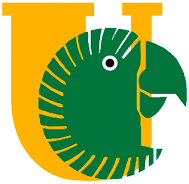 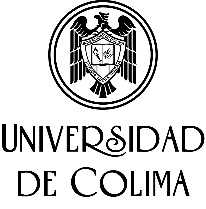 Dirección General de Cultura Física y DeporteLiga Estudiantil Ago 2019-Feb 2020Voleibol de Sala Mixto Villa de ÁlvarezCoordinador: Ángel Moreno Gutiérrez, Cel. 312-138-5982   F o r m a t o    d e    I n s c r i p c i ó nLugar y fechaNombre, Firma y Sello del Director del PlantelNota:  Entregar el formato debidamente llenado en computadora, junto con una copia de la credencial de estudiante vigente o recibo de inscripción de cada uno de los integrantes, del miércoles 14 al viernes 30 de Agosto de 2019, en el Polideportivo Universitario de Villa de Álvarez con el responsable de la liga, Ángel Moreno Gutiérrez.Reuniones previas 19 y 26 de Agosto a las 19:00 hrs.Máximo 10 jugadores, mínimo 7.ACREDITACIÓN DEPORTIVA OBLIGATORIA. Si ya estas inscrito en otra actividad y deseas acreditar con tu equipo, asiste o llama al Departamento de Acreditaciones Deportivas y solicita tu baja, de no hacerlo no se te contarán tus asistencias en la Liga.Nombre del Equipo:Rama:Facultad y/o Bachillerato:NombreNombreNo. CuentaSem./Gpo.1 ° 2 ° 3 ° 4 ° 5 ° 6 ° 7 ° 8 ° 9 ° 10 °    Delegado Titular:Teléfono:   Delegado Suplente:Teléfono: